РУЛОННЫЙ ПРЕСС-ПОДБОРЩИКmascar CORSA 320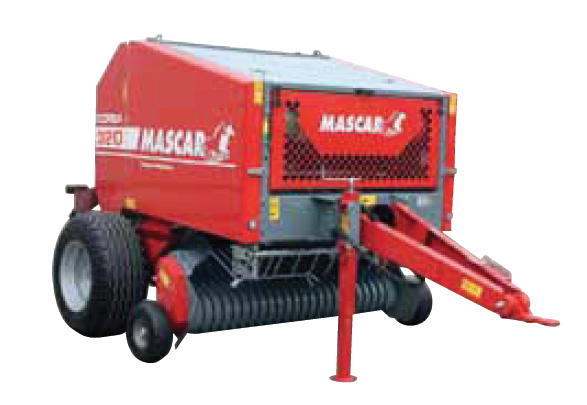 Преимущества:Низкая требуемая мощность – 40 л.с.Большая плотность планок – 34 шт.Повышенная плотность рулона благодаря механическому запиранию задней дверцы крючкамиЭлектрический сигнал о заполнении камерыРегулируемая колея – 20 смСтандартная комплектация:Размер камеры 120x120 cmКоличество прессующих роликов 34Подборщик 1,7 м с одним колесомГидравлический контроль подбораАльтернативная подача гребнемМеханический контроль связыванияШины 10/75-15 (с широким подбощиком 11/80-15)Механический контроль плотности тюкаДорожные огниМеханический счетчик тюковРегулируемое дышло в 2 точкахКарданный вал с предохранительным болтомСветозвуковой сигнал о заполнении камерыЦены со склада г.Калуга, включая НДС 18%, Евро:Опции:* Цена на опции дана с учетом их заказа вместе с пресс-подборщиком. В случае заказа опций отдельно, заказ оформляется через отдел запчастей.Технические характеристикиТехнические характеристикиТехнические характеристикиТехнические характеристикиТехнические характеристикиТехнические характеристикиПоложениеМодельШирина, смДлина, смВысота, смВес, кгРабочееCorsa 320  2303602001850РабочееCorsa 320 L  2303602001900ТранспортноеCorsa 320  2302401721850ТранспортноеCorsa 320 L  2302401721900МодельАртикулНаименованиеЦена, ЕвроCorsa 320  95012301Пресс-подборщик рулонный, подборщик , обвязка двойным шпагатом      21 913,63   Corsa 320 L  95012311Пресс-подборщик рулонный, подборщик , обвязка двойным шпагатом      24 133,95   Corsa 320 R  95012303Пресс-подборщик рулонный, подборщик , обвязка сеткой      23 758,53   Corsa 320 LR  95012313Пресс-подборщик рулонный, подборщик , обвязка сеткой      25 978,86   Corsa 320 SR  95012305Пресс-подборщик рулонный, подборщик 1,7 м, обвязка шпагатом и сеткой      24 412,83   Corsa 320 SLR  95012315Пресс-подборщик рулонный, подборщик 2 м, обвязка шпагатом и сеткой      26 643,88   ПримечаниеАртикулНаименованиеЦена*, Евро95098324Обвязка двойным шпагатом с электрическим управлением М100           729,00   95098325Обвязка сеткой с электрическим управлением М100          579,00   95098326Обвязка двойным шпагатом/сеткой с электрическим управлением М100           998,00   95098307Автоматическая обвязка двойным шпагатом М200      1 287,00   95098308Автоматическая обвязка сеткой М200      1 142,00   95098309Автоматическая обвязка двойным шпагатом/сеткой      1 990,00   Рекоменд.95099074Выталкиватель тюка          370,00   Рекоменд.95099331Второе колесо для подборщика 1,7 м          193,00   95098332Пара металлических колес для подборщика 1,7 м          290,00   95098333Одно металлическое колесо для подборщика          113,00   95098335Пара металлических колес для подборщика 2 м          172,00   95098042Колеса 11,0/80-15            172,00   95098101Колеса 15,0/55-17 для Corsa 320          579,00   95098045Колеса 15,0/55-17 для Corsa 320 L          579,00   95098092ВОМ с широким углом поворота            488,00   95099391Автоматическая смазка          869,00   95098351Гидравлические тормоза          998,00   95099392Автоматическая смазка основной цепи (только с опцией 95099391)            338,00   95099375Лестница          172,00   95099260Обвязка двойным шпагатом (ручное управление) для уже изготовленных машин          955,00   95099301Обвязка сеткой (ручное управление) для уже изготовленных машин      2 553,00   